SPENDENFORMULAR	Bitte übermitteln Sie das vollständig ausgefüllte Formular an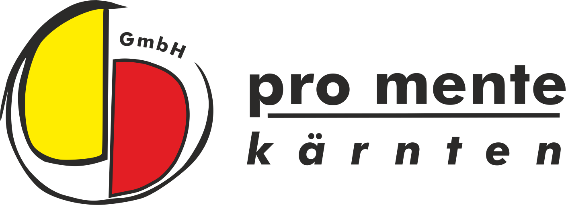 pro mente kärnten GmbHVillacherstraße 1619020 Klagenfurtoffice@promente-kaernten.atwww.promente-kaernten.atTel: +43 (0)463/55112Danke, dass Sie die Arbeit von pro mente kärnten unterstützen. Meine/Unsere Zuwendung ist bestimmt als  Zweckwidmung für Projekt:  Lohnpatenschaft für:  keine spezielle ZweckwidmungIch/Wir möchten unseren Beitrag überweisen bzw. bar einzahlen.Es erfolgt die Zuwendung eines Geldbetrages in Höhe von  als: BarzahlungÜberweisung auf das Spendenkonto:pro mente kärnten GmbHIBAN: AT51 5200 0004 5577 4624BIC:   HAABAT2K	Information zur Absetzbarkeit:Um die Spende steuerlich geltend machen zu können, ist pro mente kärnten ab 2017 gesetzlich dazu verpflichtet, dem Finanzamt den jährlichen Gesamtspendenbetrag digital zu übermitteln. Hierfür unbedingt erforderlich sind Vor- u. Zuname sowie das Geburtsdatum des Spenders. Firma:				Ansprechpartner:		Privatperson:			Straße, Hausnummer: 		  PLZ, Ort:			 	Geburtsdatum:		Bei Angabe dieser Daten, wird Ihnen für alle im laufenden Jahr getätigten Spenden zu Beginn des Folgejahres eine Spendenbestätigung zugesandt.Ich stimme der Übermittlung meiner Daten an die Finanzverwaltung zu.Ich möchte als Spender anonym bleiben. Vielen Dank für Ihren Beitrag!Ort, Datum						Unterschrift